  ESCUELA NUESTRA SEÑORA DEL VALLE 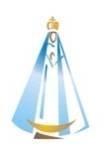 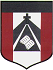  Queridos chicos y estimadas familias:  Hoy comenzamos la unidad 5 relacionada a la “Ropa”. Vamos a aprender a describir lo que estamos usando e identificar lo que están usando las otras personas. ( Recordar al entregar las tareas, escribir en el asunto: nombre/ grado y fecha a la que corresponde el trabajo ) ¡Felicitaciones por el esfuerzo que siguen realizando ! ¡Que tengan una muy buena semana ! Saludos    Miss Marian October 19th  , 20th and 21st                               3rd grade 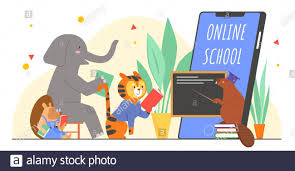 Revision in / on / under : Play https://www.educaplay.com/learning-resources/6761002-prepositions_memotest.htmlRevision in / on / under :Play  https://www.educaplay.com/learning-resources/6819927-preposition_of_place_kids_2.htmlRevision Pets/ House / Prepositions ( No aprendimos la 5: behind = atrás ) https://www.educaplay.com/learning-resources/6838544-preps_furniture_rooms_pets.htmlRevision Parts of the house: Play https://www.educaplay.com/learning-resources/7116884-house.htmlWatch https://www.loom.com/share/8016019354564857b9eaf808054c6589?from_recorder=1UNIT 5: Clothes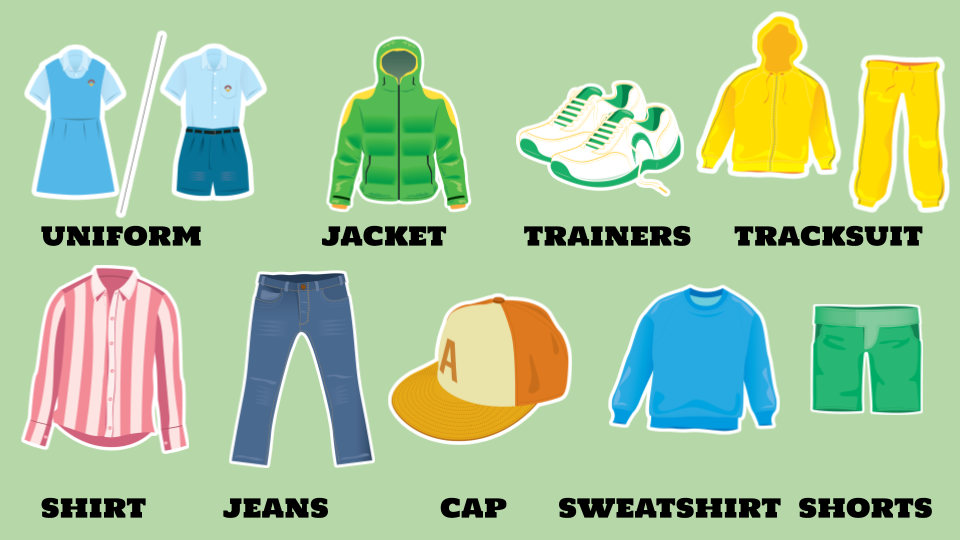 What are you wearing ?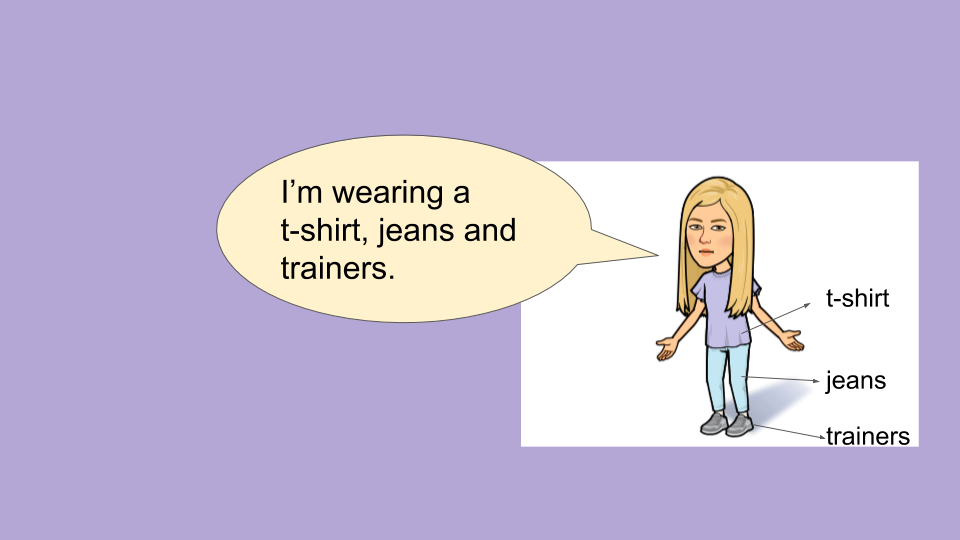 Watch https://docs.google.com/presentation/d/1gud4GrmMOkfFM46mXsIpfbdNWgAYIIFyiQ_zWYJHsUU/edit?usp=sharingPupil’s book pages 42 and 43 / Activity book pages 36 and 37 Check your answers https://docs.google.com/presentation/d/1sKVqbojOzc2LsB8b7LGhYLmhS3XB-9XkZltdeamgWNI/edit?usp=sharingWrite   “Yes” or “ “No”  ( de acuerdo a si estás usando en este momento esta ropa o no )I am wearing a tracksuit. _________I’m wearing jeans. ________I’m wearing a t-shirt. _______I’m wearing trainers. ________I’m wearing a sweatshirt. ________I'm wearing a uniform. _________I’m wearing a jacket. _________I’m wearing a cap. ________I’m wearing a shirt. ________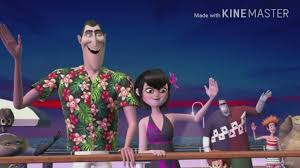 Bye, bye !       Miss Marian 